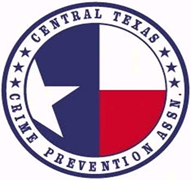 CTCPA Meeting MinutesDate:  Wednesday, July 13, 2021Marriott , Sugarland, TXTime:  5:45-6:30pmAttendees: John Gabrielson, Matt Perritte, Veronica Saldate, Adam Soliz, Frank Creasey and Jason Huskins (Austin PD), Rod Reyna (TCC Pct 2), Robert Rangel online (Texas Mutual), Dee Donovan, Bobby Richardson, Jennifer Enloe (Texas A&M PD), Dan Griffith (PPD), Mark Andrews online (Hays County SO), Lin Thorp (Horseshoe Bay PD), and Anderson Cooley online [spelling?] (___). Synopsis:  Three TCPA Candidates (one running unopposed) made presentations out of five invited. They took questions as well. Reports by officers were made and feedback was given on TCPA bylaws proposed, including on one withdrawn. Robert Rangel did not meet requirements to run for TCPA Treasurer since he is not CCPS certified. Discussion continued on Regional website vs. TCPA website with Regions having their own pages; plus, TCPA Board doing conference with help from Regions vs. Regions doing conference with more oversight by the TCPA Board. Discussion also was over John may step down if he is elected TCPA Communications VP and who may move into his place. Pledge of Allegiance, Welcome of guests (TCPA candidates came in to speak as available), & Opening Remarks by John Gabrielson.Administrative Announcements: First VP Report – Veronica SaldateWaiting to hear back from speakers for training at upcoming meetings. Jennifer and Dee said they are working on a speaker and location for next meeting at Texas A&M. Should know by end of next week. It was mentioned by Jennifer that all who took CCPS test passed. 
	Second VP Report – Dee Donovan Membership:  Have several new members. Currently at 72 total members. She encouraged departments to pull in more of those on patrol into our organization. Third VP Report – Rod ReynaCommunications:  Continued looking at websites such as ASIS San Antonio and others in regard to third parties maintaining them. Rod and Robert met with John since last meeting to show what had been found and domain-related research. He was updated to be ready for next TCPA Board mtg. We shared that any bids should not include a third party taking a percentage of revenue generated on site. He said that could be done. We did want to go with a vendor that had a good reputation of what it had done such as Austin Police Association or ASIS and who they use. Robert has ctcpa.info and ctcpa.us bought. He also pays $150 a year himself for CTCPA website.Secretary Report – Kristi not present but did provide minutes to Dee and Rod, which was shared by Dee with members before the meeting. She has current access to Team911 as an administrator and Rod is trying to get such access via TCPA. 
Minutes:  Motion made by Dan Griffith to accept minutes and seconded by Veronica Saldate.  Motion passed. Treasurer Report – Robert Rangel
Report: Beginning balance July 1st $$7,550.  Ending balance $7,542.15.  There were only $3.25 expenses to Affinipay and $8.05 to Kristi since last meeting. John said that Robert had submitted a proposed budget at last board meeting that will begin in October. Robert said he will present it at the next CTCPA meeting. Civilian-at-Large Report – Richard said he would not present in person due to health reasons.Past President’s Report – Kristi said she would not be present online for family reasons but would be at TCPA General Membership mtg.  President’s Report – John GabrielsonTalked to the TCPA Executive Board about the creation of a new TCPA Website. Cost for creation of website for state and all regions would be $6K one-time fee including hosting on web designers server of $150/yr. Rod mentioned that Jerry Lyons, TCPA Treasurer said it would take an all members vote on a website at the  next summer conference, whoever is chosen. He said CVENT decision was rushed. Rod said he told TCPA at the TCPA General Meeting when they voted to not get CVENT because he had experience with that software. He also said that we should only work with a proven vendor and who had a reputation for their work with other known associations. John said it would not take that long to approve a vendor. 
John talked about wanting TCPA Board to be in charge of conference vs. Regions, but to have all Regions do a part of the conference. Matt brought up that we should have Regions still do it.   TCPA Board has enough to do and that conference is a big task. Rod added that TCPA Board could have plans for conference (agenda and speakers) approved and then have Regions run with it. John said TCPA Board was not happy that CTCPA charged $300 for training. John said he made his case and then they approved the $300 even though he had asked where in the bylaws it showed they could not charge a particular price. They had no answer. They ended up voting as a Board that $300 was okay despite having disapproved of the higher price. John told them we need to charge more. He also said Andrew was the architect of updated training and he stepped in since the McAllen conference to help make it happen. They worked together. John said again that he is intending on running for Communications on the TCPA Executive Board at the Summer Conference to help promote TCPA and help Andrew Samarripa who will be stepping in for training. He brought up having someone take his place (whether he appoints or see if there is a process of who moves into that role).Matt, Dan, and Rod asked if they could attend the TCPA Instructor Training Update as potential instructors and John said he would check with Andrew. Rod and John mentioned that all new CCPS and others should consider becoming instructors so we have more impact on the TCPA organization. John said that another version of CP1 will be worked on for police academies that would be contracted via TCPA directly.
Committee Updates:Awards Committee – Marketing Committee –  Training and Event Announcements:  Old  Business: 	L)   New Business: Motion to adjourn made by Dan Griffith. Seconded by Veronica Saldate.  Motion Passed. Locations / Hosts for future CTCPA 2021 meetings: (11:30 am – 1:30pm)
[These locations below are from this past year and next year’s board will need to determine if same day works and will be online or in person].January 8th – Online	February 5th – Online March 3th –  OnlineApril 7st  – OnlineMay 5th  –  Austin PDJune 2rd –  Buda PD